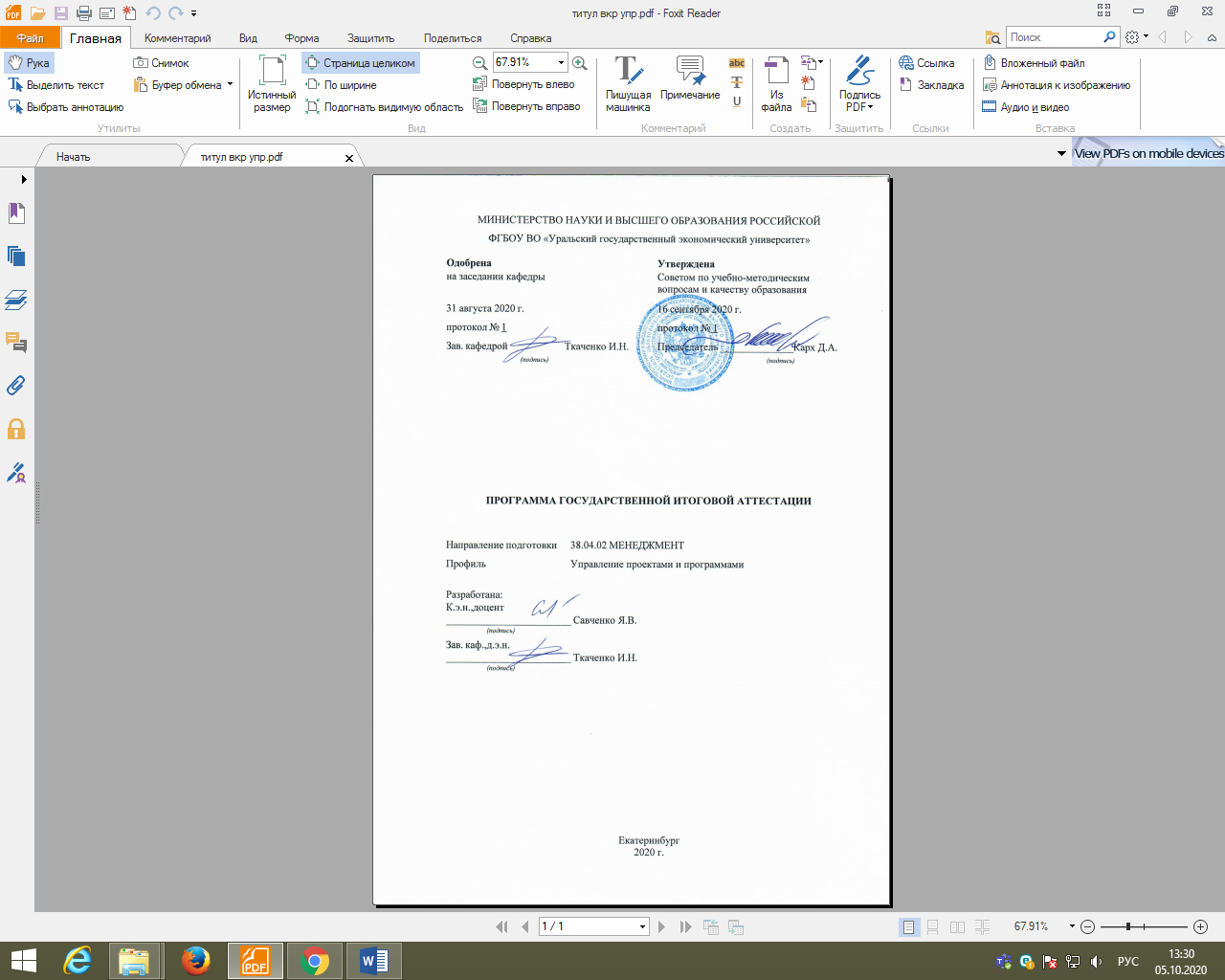      Программа государственной итоговой аттестации по основной профессиональной образовательной программе по направлению подготовки 38.04.02 Менеджмент магистерская программа «Управление проектами и программами» составлена в соответствии с требованиями:Порядка проведения государственной итоговой аттестации по образовательным программам высшего образования – программам бакалавриата, программам специалитета и программам магистратуры, утвержденного приказом Министерства образования и науки Российской Федерации от 29.06.2015 № 636, в ред. Приказов Минобрнауки России от 09.02.2016 №86, от 28.04.2016 №502; Положения о порядке проведения государственной итоговой аттестации по образовательным программам высшего образования – программам бакалавриата, магистартуры, утверждено  приказом ректора УрГЭУ от 27.05.19 № 1/2705-01.         Программа государственной итоговой аттестации включает:I. Требования к выпускным квалификационным работам и порядку их выполнения (методические рекомендации по выполнению выпускных квалификационных работ);II. Критерии оценки защиты выпускных квалификационных работ;III. Оценочные материалы. IV. Приложение.МЕТОДИЧЕСКИЕ РЕКОМЕНДАЦИИ ПО ВЫПОЛНЕНИЮ ВЫПУСКНОЙ КВАЛИФИКАЦИОННОЙ РАБОТЫ   Методические рекомендации по выполнению выпускной квалификационной работы содержат:1.1 Требования к выпускной квалификационной работеПорядок выполнения выпускной квалификационной работы.1.1 ТРЕБОВАНИЯ К ВЫПУСКНОЙ КВАЛИФИКАЦИОННОЙ РАБОТЕ1.1.1. ЦЕЛЬ И ЗАДАЧИ ВЫПОЛНЕНИЯ ВЫПУСКНОЙ КВАЛИФИКАЦИОННОЙ РАБОТЫВыпускная квалификационная работа магистранта является основным обязательным видом государственной итоговой аттестации выпускников, завершивших освоение основной образовательной программы. Она предназначена для установления соответствия уровня  подготовки студентов требованиям  ФГОС ВО по направлению  подготовки магистров 38.04.02 - Менеджмент. Выпускная квалификационная работа в соответствии с ОПОП магистратуры выполняется в виде магистерской диссертации в период прохождения практики и выполнения научно-исследовательской работы и представляет собой самостоятельную и логически завершенную выпускную квалификационную работу, связанную с решением задач того вида (видов) деятельности, к которым готовится магистр.Целью выполнения выпускной квалификационной работы по программе подготовки магистров «Управление проектами и программами» является систематизация и расширение теоретических знаний, развитие профессиональных  навыков и умений, выявление способности выпускника на основе полученных знаний решать конкретные научно-исследовательские и практические задачи в соответствии с квалификационной характеристикой выпускника, определенной ФГОС ВО по направлению 38.04.02  – Менеджмент и соответствующей ОПОП. При выполнении выпускной квалификационной работы обучающиеся должны показать свою способность и умение, опираясь на полученные углубленные знания, умения и сформированные общекультурные и профессиональные компетенции, самостоятельно решать на современном уровне задачи своей профессиональной деятельности, профессионально излагать специальную информацию, научно аргументировать и защищать свою точку зрения.Основными задачами, которые должен решить студент при выполнении выпускной квалификационной работы являются:1)   обоснование актуальности и значимости выбранной темы работы с точки зрения    теории и практики управления деятельностью органихации, составление программы исследования;2) изучение теоретических положений по проблеме, сущности экономических и управленческих категорий и процессов, нормативной документации, составление литературного обзора по проблеме исследования;3) обоснование необходимости и возможности применения определенных современных методик  принятия управленческих решений по задачам, поставленным в  научно-исследовательской работе;4) сбор необходимой  для проведения исследования эмпирической информации с привлечением первичных и вторичных источников и использованием адекватных методов;5) проведение экономического и стратегического анализа состояния объекта исследования с использованием соответствующих методов обработки  информации, выявление тенденций изменения показателей деятельности организации, и проблем, требующих решения или совершенствования;6) разработка методический и практических рекомендаций и предложений, их организационное и экономическое обоснование, необходимое и достаточное для решаемой задачи;7) обобщение результатов проведенных исследований, формулирование выводов о степени достижения целей, поставленных в ВКР, и возможности практического применения предложенных разработок;8) оформление ВКР  в соответствии с нормативными     требованиями;9)  подготовка к защите выпускной квалификационной работы перед членами ГЭК.Объектами, на базе которых  выполняется выпускная квалификационная работа, могут быть:организации всех организационно-правовых форм и  их подразделения;проектные, научно-исследовательские и образовательные организации;органы государственного управления и местного самоуправления.Руководство выполнением выпускных квалификационных работ осуществляется преподавателями кафедры, а также  специалистами предприятий и организаций. Руководители  назначаются приказом ректора УрГЭУ на первом курсе обучения по программе магистерской подготовки. При необходимости, могут назначаться консультанты для выполнения магистерской диссертации.1.1.2  ВЫБОР И УТВЕРЖДЕНИЕ ТЕМЫ ВЫПУСКНОЙ КВАЛИФИКАЦИОННОЙ РАБОТЫ	Выбор темы магистерской диссертации осуществляется на первом курсе обучения студента. Она определяется на основе  выбора формулировки для решения выявленной проблемы  из примерной тематики выпускных квалификационных работ  по программе «Управление проектами и программами»   или обоснования  инициативной темы. Тема проходит обсуждение и согласование с научным руководителем и руководителем программы магистерской подготовки. При выборе темы выпускной квалификационной работы необходимо исходить из:актуальности проблемы и значимости ее для научной и практической деятельности; потребностей развития и совершенствования деятельности конкретной  организации;интересов, склонностей  в научно-исследовательской работе студента, а также перспектив его будущей профессиональной деятельности;научной специализации выпускающей кафедры и ее преподавателей;возможности получения информации для проведения анализа и обоснования предлагаемых управленческих решений.В приложении А   приводится примерная тематика  выпускных квалификационных работ по программе «Управление проектами и программами». СОДЕРЖАНИЕ ВЫПУСКНОЙ КВАЛИФИКАЦИОННОЙ РАБОТЫ (МАГИСТЕРСКОЙ ДИССЕРТАЦИИ) И ПРОЦЕДУРЫ ЗАЩИТЫВ общем виде выпускная квалификационная работа магистранта состоит из введения, основной части (трех или двух глав), заключения, списка использованных источников и приложений.Введение. Во введении, как вступительной части работы, необходимо:обосновать актуальность выбранной темы с точки зрения научной и практической значимости проблемы, а также ее теоретической и методической разработанности в специальной литературе;определить проблему исследования для данной работы;сформулировать цель работы и задачи по ее достижению; охарактеризовать  объект и предмет  исследования;перечислить виды источников информации, использованных для выполнения работы, определить   методы   исследования; кратко описать структуру работы.охарактеризовать элементы научной новизны,  теоретическую и практическую значимость работы, основные результаты исследования. Объем введения – 3-4 страницы текста.Основная часть работы. Она включает в различных сочетаниях следующие элементы:Теоретическая часть должна содержать литературный обзор существующего состояния изучаемой проблемы и включать:характеристику существующих теоретических подходов к  изучению проблемы, оценку степени разработанности в литературе и на практике;обзор дискуссионных вопросов, по-разному освещаемых в научной литературе. Он должен носить критический характер и отражать точку зрения автора магистерской диссертации; методические основы  изучения  проблемы исследования, выбранной для магистерской диссертации. При наличии различных методических  подходов необходимо охарактеризовать их особенности и сформулировать свое представление по этому вопросу. Выбранные (или сформированные автором работы)  методики послужат основной для изучения фактических данных в последующих главах работы, которые должны стать логическим   продолжением теоретической главы.выводы или краткое обобщение содержания главы . При написании теоретической главы работы студент должен показать знание общетеоретических и специальных подходов к изучению проблемы,  умение обобщать материал литературных источников, выявлять основные тенденции и особенности развития проблемы, выявлять сходства и различия в точках зрения  авторов теоретических и методических работ, делать самостоятельные выводы. Для более сжатого и наглядного  изложения материала студент должен использовать  различные схемы и таблицы, позволяющие объемно представить содержание понятий и процессов.Аналитическая часть включает исследование состояния изучаемой проблемы на эмпирическом материале, в т.ч.:общую характеристику объекта исследования;анализ состояния проблемы по ранее определенной методике исследования. Характер и объем изучаемого фактического материала будет зависеть от особенностей этой методики и объекта исследования;выводы или краткие обобщения.Основными типами исследований в магистерской диссертации могут быть:Разведочные – направленные на поиск идей, их подтверждение на основе собранных данных и прояснение проблемы, стоящей перед объектом исследования;Описательные  - направленные на подтверждение или опровержение какой-либо первоначально выдвинутой гипотезы;Каузальные – направленные на установление причинно-следственных связей между какими-либо явлениями  и прогнозирование  их развития.В работе может присутствовать один тип исследования или несколько. Возможно рассмотрение всех типов как стадий одного исследовательского процесса. При написании этой части студент должен показать умение экономически грамотно анализировать и оценивать состояния проблемы для выбранного объекта исследования на основе собранных данных литературных источников, статистических и справочных материалов, материалов предприятий (организаций), производить необходимые расчеты и делать обоснованные выводы. При этом он должен осуществить правильный отбор необходимой информации (не использовать ненужные сведения), определиться с временными границами сбора данных, применить необходимые методы  их сбора и обработки. Наиболее полно должны быть проанализированы существующее состояние изучаемого явления,  факторы, влияющие на его развитие, имеющиеся возможности и недостатки.Для доказательства объективности полученных выводов студент должен обязательно указывать характер использованных данных с точки зрения их достоверности (реальные, измененные, смоделированные и т.д.) и  делать ссылки на источники и методы сбора информации. Для удобства анализа фактический материал должен быть оформлен в виде таблиц, графиков, диаграмм. Наиболее объемные и первичные материалы могут быть вынесены в приложения. На результатах теоретического и практического исследования, проведенного в предыдущих разделах работы  строится  результирующая часть . В зависимости от цели и задач работы, объекта исследования в ней могут быть представлены:программы мероприятий (проекты) по совершенствованию какого-либо направления деятельности объекта, изменению структурных (системных) характеристик, которые позволят  решить выявленные проблемы и преодолеть имеющиеся недостатки;прогнозы и стратегии  дальнейшего развития какого-либо явления в определенных оговариваемых в работе условиях и  возможные управленческие решения, возможные (или необходимые) для конкретной ситуации с  использованием проектных технологий;предложения по совершенствованию методик и инструментов решения каких-либо задач с их апробацией в реальных условиях и выводами об условиях применения с  использованием инструментов проектного менеджмента. При выполнении этой части студент должен показать умение на основе выводов проведенных исследований предлагать способы решения  проблем организации. При этом строиться данная часть работы должна с учетом принципов системного подхода и динамичности. Необходимо учитывать взаимосвязи многих изменяющихся во времени  объектов и факторов, а также  многих сфер принятия управленческих решений с позиций как стратегического, так и оперативного управления. Предложения и рекомендации магистрант должен обязательно обосновать с точки зрения   экономических и, при необходимости,  социальных последствий, которые будут проявляться в результате реализации этих разработок. Экономическое обоснование может быть выполнено в виде:расчета экономической эффективности мероприятий, оценки эффективности дополнительных текущих затрат на определенные мероприятия,оценки прогрессивности предложений по  качественным параметрам, прогноза изменения определенных социально-экономических показателей,рейтинговых и экспертных оценок и т.д. При этом студент должен выбрать адекватные методы и методики социально - экономического обоснования предложений, грамотно применить их, а также сделать необходимые выводы.Заключение. В этой части магистерской диссертации  находят отражение основные положения и выводы, содержащиеся во всех  главах работы. Основная мысль каждого параграфа выносится в заключение и логически увязывается с предыдущими и последующими выводами, т.е. в заключении отражаются степень достижения цели исследования, решения поставленных задач, уровень новизны и степени разработанности результатов, указывается также где, и каким образом применение результатов исследования может  иметь  практическую ценность. Объем – 3-5 страниц.Список использованных источников. Должен содержать перечень использованных при написании магистерской диссертации литературных источников с их полным описанием по требованиям стандартов. Приложения. В приложениях выносятся таблицы, первичные материалы, громоздкий иллюстрированный материал. Общий объем магистерской диссертации должен  быть 100-120 страниц.1.1.4 РУКОВОДСТВО ВЫПУСКНОЙ КВАЛИФИКАЦИОННОЙ  РАБОТОЙОбщее руководство и контроль за ходом выполнения ВКР осуществляет выпускающая кафедра в лице научного руководителя.После утверждения студенту темы ВКР и до оформления приказа на производственную (преддипломную) практику научный руководитель оформляет задание на ВКР, которое утверждается заведующим кафедрой. ПОРЯДОК ВЫПОЛНЕНИЯ ВЫПУСКНОЙ КВАЛИФИКАЦИОННОЙ  РАБОТЫОСНОВНЫЕ ЭТАПЫ И СРОКИ ВЫПОЛНЕНИЯ ВЫПУСКНОЙ КВАЛИФИКАЦИОННОЙ РАБОТЫСоблюдение установленных сроков и последовательности  выполнения выпускной квалификационной работы  направлено на оптимизацию процесса достижения поставленных целей. Рекомендуется следующая последовательность этапов выполнения работы:выбор темы выпускной квалификационной работы, ее утверждение, составление программы исследования – первый семестр обучения в магистратуре;подбор научной литературы, нормативной документации и ознакомление  с ними, составление литературного обзора по проблеме исследования – первый год обучения в магистратуре;выбор объекта исследования и проведение предварительного изучения его особенностей для прояснения исследовательской проблемы: собрать эмпирические данные, проанализировать, интерпретировать и определиться с проблемами, которые надо решать – учебная практика 1 курса;определение целей и задач заключительных исследований, составление планов их проведения, сбор эмпирического материала, обработка данных – второй, третий семестры обучения в магистратуре;обобщение аналитических материалов. Доработка основной части работы по замечаниям руководителя – научно-исследовательская практика 2 курса;написание введения и заключения ВКР. Формулировка элементов научной новизны (минимум один пункт) и направлений практической значимости результатов  проведенного исследования. Оформление библиографического списка  и приложений. Прохождение нормоконтроля и исправление замечаний по оформлению работы, проверка в системе Антиплагиат, размещение на Портале УрГЭУ.Подготовка к защите ВКР.1.2.2   ПОДГОТОВКА К ЗАЩИТЕ ВЫПУСКНОЙ КВАЛИФИКАЦИОННОЙ РАБОТЫ      Законченная выпускная квалификационная работа в несброшюрованном  виде представляется нормоконтролеру  для проверки правильности ее оформления на соответствие требованиям Положения о требованиях к оформлению отчетов по практике, курсовых и выпускных квалификационных работ УрГЭУ (П7.5-14-2016).   Подписанная нормоконтролером работа   передается научному руководителю для составления письменного отзыва руководителя, в котором особое внимание уделяется  оценке выпускника по личностным характеристикам (ответственность, дисциплинированность, самостоятельность, активность, творчество, инициативность и т.д.),  проявленным способностям к исследовательской деятельности, достигнутым результатам в формировании компетенций выпускника данной программы. Мотивируется возможность или невозможность представления работы на защиту  в ГЭК. Решение руководителя является основанием для допуска кафедрой магистерской диссертации к защите.Для получения дополнительной объективной оценки магистерская диссертация, допущенная  к защите, направляется на внешнее рецензирование. К рецензированию могут привлекаться преподаватели вузов, высококвалифицированные специалисты других организаций, НИИ, государственных  учреждений. Список рецензентов согласовывается и утверждается кафедрой. Форма отзыва рецензента. В нем рецензент должен сосредоточить внимание на актуальности темы, качестве выполненной работы, ее положительных сторонах и недостатках, а также   дать непосредственную  оценку  соответствия работы  требованиям ФГОС, выставить предлагаемую оценку в баллах. Выпускные квалификационные работы должны быть сданы выпускником научному руководителю для получения отзыва не позднее, чем за 17 календарных дней до начала защиты, а рецензенту для получения рецензии не позднее, чем за 12 календарных дней до защиты. На подготовку отзыва и рецензии отводится 5 календарных дней.Выпускником не позднее, чем за два календарных дня до защиты ВКР секретарю ГЭК предоставляются:- выпускная квалификационная работа с отзывом научного руководителя(без выставления оценки);- рецензия на ВКР (с проставлением оценки).Тексты ВКР размещаются в электронно-библиотечной системе (далее-ЭБС) университета и проверяются на объем заимствования. До процедуры размещения ВКР на сайте портфолио обучающийся не позднее, чем за 3 дня до проведения процедуры защиты ВКР оформляет аннотацию и разрешение на размещение работы в ЭБС университета. При подготовке к защите студент должен подготовить доклад по теме магистерской диссертации (на 10 мин.), в котором необходимо четко и кратко изложить основные защищаемые положения работы, подчеркнуть научную новизну и практическую ценность. Для наглядности необходимо подготовить аннотация ВКР  и презентационные материалы (таблицы, схемы, графики и т.д.).Не позднее, чем за 2 календарных дня до защиты  секретарю ГЭК  передаются следующие документы:ВКР, подписанная на титульном листе   выпускником, научным руководителем, консультантами (если есть), нормоконтролером и рецензентомзадание на выполнение работы с отметками сроков окончательной подготовки работы, подписанное научным руководителем и заключением руководителя программы о допуске к защите;отзыв научного руководителя;рецензия на ВКРразрешение на размещение выпускной квалификационной работы магистранта в электронно-библиотечной системеУрГЭУ. При наличии элементов коммерческой тайныотчет о проверке в системе «Антиплагиат.ВУЗ»справка о размещении ВКР в электронно-библиотечной системе УрГЭУ.1.2.3 ЗАЩИТА ВЫПУСКНОЙ КВАЛИФИКАЦИОННОЙ РАБОТЫЗащита магистерской диссертации проводится на открытом заседании Государственной экзаменационной комиссии.Порядок защиты:председатель ГЭК объявляет фамилию, имя и отечество соискателя, тему работы с указанием места ее выполнения;доклад соискателя продолжительностью не более 10 минут, в течении которых он должен кратко сформулировать актуальность, цель и задачи работы, изложить основные выводы, обосновать их эффективность. Студент может пользоваться заранее подготовленными тезисами доклада и обязательно использовать презентационный материал;после выступления обучающегося ему задаются вопросы по содержанию работы. Вопросы могут задаваться не только членами ГЭК, но и всеми присутствующимисекретарь ГЭК знакомит членов комиссии с отзывом руководителя ВКР (руководитель ВКР имеет право выступить самостоятельно, если он присутствует на защите). секретарь ГЭК знакомит членов комиссии с дополнительными документами представленными студентом на защиту ВКР (публикации, справки о внедрении результатов ВКР и др.) секретарь ГЭК знакомит членов комиссии с рецензией. Рецензент имеет право выступить самостоятельно, если он присутствует на защитесоискатель отвечает на вопросы, поставленные в рецензии;председатель ГЭК предоставляет желающим слово для выступления, после чего объявляет об окончании защиты.В процессе защиты члены ГЭК заполняют рабочую ведомость члена ГЭК, позволяющий аккумулировать  по отдельным критериям оценки работ.После окончания открытой защиты проводится закрытое заседание ГЭК  (возможно с участием руководителей), на котором  определяются итоговые оценки по 4 – балльной системе (отлично, хорошо, удовлетворительно, неудовлетворительно). Также принимается решение о рекомендации лучших работ к публикации, представлению на конкурс и т.д.После закрытого обсуждения председатель объявляет решение ГЭК и аргументируют выставленные оценки и решения комиссии.Протокол заседания ГЭК ведется секретарем. В него вносятся все заданные вопросы, особые мнения, решение комиссии об оценке.По окончании оформления и подписания протоколов  в аудиторию приглашаются все обучающиеся, защищавшие работы и все присутствующие на заседании.Председатель ГЭК объявляет  оценки.II КРИТЕРИИ ОЦЕНКИ РЕЗУЛЬТАТОВ ЗАЩИТЫ ВЫПУСКНЫХ КВАЛИФИКАЦИОННЫХ РАБОТ Аттестация студента производится  по уровню достигнутого результата в формировании компетенций по всем  контролируемым результатам обучения.Оцениваемые в ходе защиты выпускной квалификационной работы результаты обученияОбщую оценку за выпускную квалификационную работу и процедуру защиты члены государственной экзаменационной комиссии выставляют коллегиально с учетом содержания ВКР и процедуры защиты. При этом оценивается  соответствие:- содержания работы заявленной теме;- глубины раскрытия темы ВКР  значимости проблемы исследования; - оформления работы  требованиям  ГОСТ;- результатов обучения  требованиям,  предусмотренным ФГОС ВО.Критерии оценки содержания, качества подготовки и защиты выпускной квалификационной работы по ОПОП - программам магистратурыОценка «неудовлетворительно» выставляется, если:· аппарат исследования не продуман или отсутствует его описание;· неудачно сформулированы цель и задачи, выводы носят декларативный характер;· в работе не обоснована актуальность проблемы;· работа не носит самостоятельного исследовательского характера; не содержит анализа и практического разбора деятельности предприятия (организации); не имеет выводов и рекомендаций; не отвечает требованиям, изложенным в методических указаниях кафедры;· работа имеет вид компиляции из немногочисленных источников без оформления ссылок на них или полностью заимствована;· в заключительной части не отражаются перспективы и задачи дальнейшего исследования данной темы, вопросы практического применения и внедрения результатов исследования в практику;· неумение анализировать научные источники, делать необходимые выводы, поверхностное знакомство со специальной литературой; минимальный библиографический список;· студент на защите не может аргументировать выводы, затрудняется отвечать на поставленные вопросы по теме либо допускает существенные ошибки;· в отзывах научного руководителя и рецензента имеются существенные критические замечания;· оформление не соответствует требованиям, предъявляемым к ВКР;· к защите не подготовлены презентационные материалы.ПЕРЕЧЕНЬ КОМПЕТЕНЦИЙ, КОТОРЫМИ ДОЛЖЕН ОВЛАДЕТЬ ОБУЧАЮЩИЙСЯ В РЕЗУЛЬТАТЕ ОСВОЕНИЯ ОП ВООЦЕНОЧНЫЕ МАТЕРИАЛЫПеречень типовых вопросов, задаваемых при процедуре защиты выпускных квалификационных работ Вопросы, оценивающие  сформированность общекультурных компетенцийСформулируйте и объясните элементы научной новизны Вашего исследования.Охарактеризуйте содержание социальной и этической ответственности руководителя при реализации предложенных Вами решений.Объясните значимость постоянного саморазвития, самореализации, использования творческого потенциала в деятельности руководителя любого профиля.  Потребовались ли эти качества Вам при выполнении ВКР?Вопросы, оценивающие сформированность общепрофессиональных компетенцийКаково значение коммуникативных навыков для успешной деятельности  в трудовом коллективе? К каким зарубежным источникам информации по теме ВКР Вы обращались и делали  ли авторский перевод при проведении литературного обзора? Подготовлена ли аннотация на иностранном языке?В чем проявляется толерантность руководителя  в восприятии социальных, этнических, конфессиональных и культурных различий? Какие видите риски данного свойства при реализации предлагаемых Вами в ВКР управленческих решений (работа с персоналом, с поставщиками, клиентами, другими контрагентами)?Какова актуальность темы Вашего исследования, в чем состоит практическая  значимость результатов?Вопросы, оценивающие сформированность профессиональных компетенцийК полномочиям каких руководителей данного объекта можно отнести принятие и реализацию предложенных Вами  в ВКР управленческих решений?Объясните особенности стратегий, на реализацию которых направлены Ваши мероприятия.Какие методы управления корпоративными финансами можно использовать для решения предложенных Вами стратегических задач?Какие количественные и качественные методы исследования были использованы Вами при решении поставленных в рамках исследования задач?Какие аналитические материалы необходимы были для разработки мероприятий  в исследуемой Вами области стратегических решений?Объясните  алгоритм принятия управленческого решения по проблеме ВКР.Какие методы экономического и стратегического анализа были использованы Вами при выполнении исследования состояния организации в рамках ВКР?Какие Вы получили выводы в  результате проведения литературного обзора? Степень разработанности проблемы в литературе и на практике?Какова актуальность темы Вашего исследования, в чем состоят теоретическая и практическая  значимость результатов?Есть ли публикации по теме исследования? Сколько?Какие нормативные и методические документы для предприятия Вы предложили для реализации разработанных решений?Объясните выбор методов оценки эффективности мероприятий с учетом фактора неопределенности, использованных в ВКР.Какие источники информации для решения профессиональной задачи Вы использовали?Какие методы  и методики можно использовать для обучения  профессиональным компетенциям по решению профессиональных задач, связанных с ВКР? Объясните, какие элементы учебного плана участвовали в получении знаний и умений, использованных Вами при выполнении ВКР? Какова значимость этих элементов?Какую роль в управлении проектами играет учет интересов всего круга заинтересованных сторон проекта? Каким образом в Вашем решении учтены интересы всех стейхолдеров? Опишите функционал руководителя проекта/ проектного офиса в исследуемой организации. Какие есть проблемы при выполнении поставленных перед ним задач? Какие есть пути их решения?Опишите методы управления портфелем проектов  в исследуемой организации. Какие есть проблемы в процессе управления портфелем? Каковы пути их решения?Обоснуйте эффективность своих рекомендации по совершенствованию системы управления проектами исследуемой организации. Каким образов предлагаемы Вами в рамках ВКР стратегические решения могут повлиять на стоимость бизнеса?Информация, содержащаяся в отзыве  рецензентаАктуальность исследования Оценка теоретической части ВКР (теоретическая значимость исследования)Оценка аналитической части ВКР (анализ представленных методик и результатов исследования)Оценка проектной части ВКР (практическая значимость исследования)Оценка самостоятельности выводов и результатов, представленных в работе студентаИнформация, содержащаяся в отзыве  руководителя магистрантаОбщая характеристика работы студента в период выполнения ВКР (дисциплинированность, соблюдение сроков представления материалов, самостоятельность в выполнении работы)Отмеченные достоинства в знаниях, умениях, навыках  и других профессионально важных характеристиках Отмеченные недостатки в знаниях, умениях, навыках  и других профессионально важных характеристиках магистранта.IV.ПЕРЕЧЕНЬ УЧЕБНОЙ ЛИТЕРАТУРЫСайт библиотеки УрГЭУ http://lib.usue.ru/ Основная литератураБоуш, Г. Д. Методология научных исследований (в курсовых и выпускных квалификационных работах) [Электронный ресурс] : учебник для учебных учреждений, реализующих программу высшего образования по направлениям подготовки бакалавриата, специалитета и магистратуры / Г. Д. Боуш, В. И. Разумов. - Москва : ИНФРА-М, 2019. - 210 с. http://znanium.com/go.php?id=991912 Короткова, Т. Л. Исследования в менеджменте: пособие для магистров [Текст] : Учебное пособие / Т. Л. Короткова. - Москва : ООО "КУРС", 2014. - 256 с. http://znanium.com/go.php?id=450948Зуб, А. Т. Управление стратегическими изменениями в организациях [Электронный ресурс] : учебник для студентов, обучающихся в магистратуре по управленческим специальностям / А. Т. Зуб. - Москва : ФОРУМ: ИНФРА-М, 2015. - 384 с. http://znanium.com/go.php?id=510072Маркова, В. Д. Стратегический менеджмент: понятия, концепции, инструменты принятия решений [Электронный ресурс] : справочное пособие / В. Д. Маркова, С. А. Кузнецова. - Москва : ИНФРА-М, 2017. - 320 с. http://znanium.com/go.php?id=884225Раменская, Л. А. Управление проектами [Текст] : учебное пособие / Л. А. Раменская, Я. В. Савченко, М. В. Евсеева ; М-во образования и науки Рос. Федерации, Урал. гос. экон. ун-т. - Екатеринбург : [б. и.], 2014. - 163 с. http://lib.usue.ru/resource/limit/ump/14/p482035.pdf 97экз. Математические модели управления проектами : учебник / И.Н. Царьков ; введение В.М. Аньшина. — М. : ИНФРА-М, 2019. — 514 с. — (Высшее образование: Магистратура). — www.dx.doi.org/10.12737/textbook_59d5d3b8c63992.94229617. - Режим доступа: http://znanium.com/catalog/product/991895Дополнительная литература Басовский, Л. Е. Современный стратегический анализ [Электронный ресурс] : учебник : учебное пособие для студентов вузов, обучающихся по направлению 080200.68 "Менеджмент" (магистратура) / Л. Е. Басовский. - Москва : ИНФРА-М, 2014. - 256 с. http://znanium.com/go.php?id=424025Сооляттэ, А. Ю. Управление проектами в компании: методология, технологии, практика [Электронный ресурс] : учебник / А. Ю. Сооляттэ. - М.: Московский финансово-промышленный университет «Синергия», 2012. - (Академия бизнеса). - ISBN 978-5-4257-0080-3. - Режим доступа: http://znanium.com/catalog/product/451379Экономика предприятий: инструментарий анализа [Текст] : учебное пособие / [Т. С. Орлова [и др.] ; под общ. ред. В. Ж. Дубровского, Т. С. Орловой ; М-во образования и науки Рос. Федерации, Урал. гос. экон. ун-т. - Екатеринбург : [Издательство УрГЭУ], 2017. - 281 с. http://lib.usue.ru/resource/limit/ump/17/p489547.pdf (50 экз.)Стратегическое управление [Электронный ресурс] : учебник для студентов вузов, обучающихся по направлению подготовки "Менеджмент" (квалификация «магистр») / И. К. Ларионов [и др.] ; ред. И. К. Ларионов. - Москва : Дашков и К°, 2014. - 235 с. http://znanium.com/go.php?id=450821Елиферов, В. Г. Бизнес-процессы. Регламентация и управление [Электронный ресурс] : учебник для слушателей образовательных учреждений, обучающихся по программе МВА и другим программам подготовки управленческих кадров / В. Г. Елиферов, В. В. Репин ; Ин-т экономики и финансов "Синергия". - Москва : ИНФРА-М, 2018. - 319 с. http://znanium.com/go.php?id=942762Эффективный менеджмент организации: учеб. пособие / А.П. Егоршин. — М. : ИНФРА-М, 2019. — 388 с. — (Высшее образование: Магистратура). — www.dx.doi.org/10.12737/textbook_59e0c18f098a76.68931096. - Режим доступа: http://znanium.com/catalog/product/1003323Ларсон, Э. У. Управление проектами [Текст] : учебник : перевод с английского пятого, полностью переработанного издания / Эрик У. Ларсон, Клиффорд Ф. Грей ; [пер. В. В. Дедюхин]. - Москва : Дело и Сервис, 2013. - 783 с. (3 экз.) Ильина, О. Н. Методология управления проектами: становление, современное состояние и развитие [Электронный ресурс] : монография / О. Н. Ильина. - Москва : Вузовский учебник: ИНФРА-М, 2019. - 208 с. http://znanium.com/go.php?id=1018367Аньшин, В. М. Исследование методологии оценки и анализ зрелости управления портфелями проектов в российских компаниях [Электронный ресурс] : монография / В. М. Аньшин, О. Н. Ильина. - Москва : ИНФРА-М, 2018. - 200 с. http://znanium.com/go.php?id=929657Нугайбеков, Р. А. Корпоративная система управления проектами [Текст] : от методологии к практике / Р. А. Нугайбеков, Д. Г. Максин, А. В. Ляшук. - Москва : Альпина Паблишер, 2015. - 234 с. (5 экз.)V.ПЕРЕЧЕНЬ ЛИЦЕНЗИОННОГО ПРОГРАММНОГО ОБЕСПЕЧЕНИЯ- Программы для ЭВМ «Лицензия на право установки и использования операционной системы общего назначения AstraLinuxCommonEdition ТУ 5011-001-88328866-2008 версии 2.12. Контракт на выполнение работ для нужд УРГЭУ № 35-У/2018 от «13» июня 2018 г.- Программы для ЭВМ «Мой Офис Стандартный. Лицензия Корпоративная на пользователя для образовательных организаций, без ограничения срока действия.  Контракт на выполнение работ для нужд УРГЭУ № 35-У/2018 от «13» июня 2018 г.ПРИЛОЖЕНИЕ АПримерная тематика выпускных квалификационных работпо магистерской программе ««Управление проектами и программами»1. Моделирование функционала и информационных потоков офиса управления портфелем проектов и программ2. Особенности управления проектами и программами с участием государства3. Моделирование управления стейкхолдерами проекта/программы4. Особенности мотивации сотрудников в сфере управления проектами и программами5. Оценка эффективности системы управления проектами организации6. Построение эффективной системы управления коммуникациями в проекте7. Особенности управления проектами с высокой неопределенностью8. Моделирование бизнес-процессов управления проектами и программами организации9. Оценка эффективности программ и портфелей проектов: отраслевой подход10. Особенности управления рисками проектов и программ: отраслевая специфика 11. Особенности формирования стратегического проектного офиса в компании12. Реализация ценностно-ориентированного подхода в управлении проектами13. Моделирование управления заинтересованными сторонами в комплексных проектах14. Исследование методов и форм участия топ-менеджеров в управлении проектами компании15. Методы оценки эффективности проектов организационных изменений16. База знаний проектно-ориентированной компании17. Построение проектного офиса для крупных проектов и программ18. Оценка уровня зрелости управления портфелем проектов компании19. Модели управления портфелем проектов20. Управление проектами моделирования и роста стоимости (ценности) бизнеса21. Управление проектами и программами стратегического развития компании22. Развитие проектных инструментов управления для региональных программ и проектов23. Исследование методов и форм участия топ-менеджеров в управлении проектами компании24. Особенности методологии управления ИТ-проектами25. Разработка методики количественной оценки рисков портфеля проектов на примере компании26. Совершенствование системы управления инновационными проектами27. Разработка корпоративной системы управления проектами НИОКР28. Совершенствование системы управления проектами НИОКР29. Разработка корпоративной системы управления проектами для малого бизнеса30. Особенности государственно-частного партнерства при программно-проектном управлении: отраслевой подход31. Особенности использования инструментов управления проектами: отраслевой подход32. Особенности использования инструментов управления проектами: отраслевой подход33. Повышение уровня зрелости управления проектами организации: отраслевой подход34. Совершенствование элементов корпоративной системы управления проектами с учетом применения Agile-методологии35. Особенности организации проектной деятельности в органах государственной власти36. Совершенствование системы управления проектами и программами в органах государственной власти37. Исследование инструментов управления проектами в сфере государственно-частного партнерства38. Отраслевые особенности управления проектами39. Особенности формирования элементов корпоративной системы управления проектами: отраслевой подход40. Совершенствование системы менеджмента проектной деятельности организации41. Разработка элементов системы менеджмента проектной деятельности42. Разработка элементов корпоративной системы управления проектами с учетом стадии жизненного цикла компании43. Разработка системы обеспечения компетентности персонала-участников проектной деятельности44 Оценка эффективности программ и портфелей проектов45 Разработка методики количественной оценки рисков портфеля проектов на примере  отраслиМИНИСТЕРСТВО НАУКИ И ВЫСШЕГО ОБРАЗОВАНИЯ РОССИЙСКОЙ ФЕДЕРАЦИИМИНИСТЕРСТВО НАУКИ И ВЫСШЕГО ОБРАЗОВАНИЯ РОССИЙСКОЙ ФЕДЕРАЦИИМИНИСТЕРСТВО НАУКИ И ВЫСШЕГО ОБРАЗОВАНИЯ РОССИЙСКОЙ ФЕДЕРАЦИИМИНИСТЕРСТВО НАУКИ И ВЫСШЕГО ОБРАЗОВАНИЯ РОССИЙСКОЙ ФЕДЕРАЦИИМИНИСТЕРСТВО НАУКИ И ВЫСШЕГО ОБРАЗОВАНИЯ РОССИЙСКОЙ ФЕДЕРАЦИИМИНИСТЕРСТВО НАУКИ И ВЫСШЕГО ОБРАЗОВАНИЯ РОССИЙСКОЙ ФЕДЕРАЦИИМИНИСТЕРСТВО НАУКИ И ВЫСШЕГО ОБРАЗОВАНИЯ РОССИЙСКОЙ ФЕДЕРАЦИИМИНИСТЕРСТВО НАУКИ И ВЫСШЕГО ОБРАЗОВАНИЯ РОССИЙСКОЙ ФЕДЕРАЦИИМИНИСТЕРСТВО НАУКИ И ВЫСШЕГО ОБРАЗОВАНИЯ РОССИЙСКОЙ ФЕДЕРАЦИИМИНИСТЕРСТВО НАУКИ И ВЫСШЕГО ОБРАЗОВАНИЯ РОССИЙСКОЙ ФЕДЕРАЦИИМИНИСТЕРСТВО НАУКИ И ВЫСШЕГО ОБРАЗОВАНИЯ РОССИЙСКОЙ ФЕДЕРАЦИИМИНИСТЕРСТВО НАУКИ И ВЫСШЕГО ОБРАЗОВАНИЯ РОССИЙСКОЙ ФЕДЕРАЦИИМИНИСТЕРСТВО НАУКИ И ВЫСШЕГО ОБРАЗОВАНИЯ РОССИЙСКОЙ ФЕДЕРАЦИИМИНИСТЕРСТВО НАУКИ И ВЫСШЕГО ОБРАЗОВАНИЯ РОССИЙСКОЙ ФЕДЕРАЦИИКод компетенцииКонтролируемые результаты обучения по формированию компетенцийОК-1 способность к абстрактному мышлению, анализу, синтезу-умение обобщить теорию, методики, практику, сформировать гипотезы, создать новое знание- понимание сущности научной новизны в экономическом исследованииОК-2 готовность действовать в нестандартных ситуациях, нести социальную и этическую ответственность за принятые решения- владение навыками адаптироваться в сложных ситуациях, быстро реагировать на поступающие задачи, выполнять их грамотно- понимание  сущности социальной и этической ответственности за управленческие решения в организацииОК-3 готовность к саморазвитию, самореализации, использованию творческого потенциала- владение  навыками инициирования и выполнения прикладных исследований- понимание значимости постоянного саморазвития, самореализации, использования творческого потенциала в деятельности руководителя ОПК-1 готовность к коммуникации в устной и письменной формах на русском и иностранном языках для решения задач профессиональной деятельности- владеть профессиональной терминологией и  навыками профессиональной аргументации- владение навыками работы с источниками на иностранном языкеОПК-2 готовность руководить коллективом в сфере своей профессиональной деятельности, толерантно воспринимая социальные, этнические, конфессиональные и культурные различия- понимание  значимости  толерантности руководителя в сфере профессиональной деятельности в восприятии социальных, этнических, конфессиональных и культурных различий ОПК-3 способность проводить самостоятельные исследования, обосновывать актуальность и практическую значимость избранной темы научного исследования-  владение  навыком обоснования актуальности и практической значимости избранной темы научного исследованияПК-1 способность управлять организациями, подразделениями, группами (командами) сотрудников, проектами и сетями- понимание функционала руководителей организаций, служб и подразделений предприятия, проектов при решении  профессиональных задачПК-2 способность разрабатывать корпоративную стратегию, программы организационного развития и изменений и обеспечивать их реализацию- умение разрабатывать корпоративную стратегию, программы организационного развития и изменений- понимание особенностей корпоративной и внутрифирменных стратегийПК-3 способность использовать современные методы управления корпоративными финансами для решения стратегических задач- умение выбирать и использовать методы управления корпоративными финансами для решения стратегических задачПК-4 способность использовать количественные и качественные методы для проведения прикладных исследований и управления бизнес-процессами, готовить аналитические материалы по результатам их применения- умение подбирать и использовать количественные и качественные методы для проведения прикладных исследований- умение  логично изложить аналитические материалы, сделать необходимые выводы-умение сформулировать и обосновать управленческие решения для определенной проблемыПК-5 владение методами экономического и стратегического анализа поведения экономических агентов и рынков в глобальной среде- умение осуществлять экономический и стратегический анализ- понимание методов экономического и стратегического анализаПК-6 способность обобщать и критически оценивать результаты исследований актуальных проблем управления, полученные отечественными и зарубежными исследователями  -умение провести литературный обзор;-умение составлять программу исследованияПК-7 способность представлять результаты проведенного исследования в виде научного отчета, статьи или доклада  - умение построить качественный доклад для защиты работы- умение презентовать доклад с использованием необходимых средств и технологийПК-8 способность обосновывать актуальность, теоретическую и практическую значимость избранной темы научного исследования- умение обосновывать актуальность, теоретическую и практическую значимость избранной темы научного исследованияПК-9 способность проводить самостоятельные исследования в соответствии с разработанной программой  - владение  навыками самостоятельно выполнять  исследования в соответствии с разработанной программойПК-11 способность управлять проектом на разных фазах его жизненного цикла с учетом интересов широкого круга заинтересованных лиц- понимание функционала руководителя проекта - понимание важности учета интересов всех стейкхолдеров проекта при его реализацииПК-12 способность учитывать стратегические приоритеты развития компании при управлении портфелем проектов- понимание методологии управление портфелем проектов и программ- понимание роли грамотного управления портфелем проектов при реализации стратегии организацииПК-13 владение методологией проектного менеджмента и способность управлять проектами, программами и портфелями проектов- понимание методологии проектного менеджмента;- владение навыками принятия решений в сфере управления проектами (программами и портфелями проектов)-умение разрабатывать рекомендации практического характера в сфере проектного менеджментаОценка / Критерий оценки Оценка «отлично» Оценка «хорошо» Оценка «удовлетворительно» 1. Актуальность  выбранной темы, обоснованность  значимости проблемы  для объекта исследования.В работе четко обоснована актуальность темы  ВКР с точки зрения значимости проблемы исследования. Формулировки точные и аргументированные.В работе недостаточно полно обоснована актуальность  темы ВКР и значимость проблемы исследования. Допускаются отдельные недочеты в формулировках.  Актуальность темы ВКР обоснована не точно. Значимость проблемы исследования  сформулирована фрагментарно. 2. Научная новизна исследования, его теоретическая и практическая значимость Сформулированы четко элементы научной новизны. В работе обоснованатеоретическая значимость исследования, отражена его связьс задачами профессиональной деятельности . Работасодержитрекомендации по использованию результатов проведенного исследования на практикеЭлементы научной новизны сформулированы. В работе не четко обоснованатеоретическая значимость исследования,отражена связьисследования с задачами профессиональной деятельности.Работа содержит элементы рекомендаций по использованию результатов проведенного исследования на практикеВ работе не определены четко элементы научной новизны. В работе не  обоснована теоретическая значимость исследования, связьисследования с задачами профессиональной деятельности не четко определена.Практическая направленность работы выражена слабо.3. Четкость формулировок цели и задач исследования, методическая грамотностьЦель и задачи исследования грамотно сформулированы, структура работы им полностью соответствует.  Правильно выбраны и применены необходимые  методы исследования.  Цель и задачи грамотно сформулированы, структура работы в основном им соответствуют.  Имеются не значительные ошибки в выборе и/или применении методов исследования. Цель и задачи сформулированы недостаточно четко, слабо связаны со структурой работы. Имеются грубые ошибки в выборе и/или применении методов исследования4.Уровень теоретической   разработанности  проблемы исследования. Качество литературного обзора. Проведен качественный литературный обзор проблемы исследования, сделаны самостоятельные выводы. Теоретический материал хорошо структурирован, обобщен. Понятийный аппарат полностью автором освоен.    Литературный обзор проблемы исследования проведен, выводы  в целом самостоятельные. Теоретический материал не достаточно четко структурирован и обобщен. Понятийным аппаратом автор в целом владеет.Литературный обзор не достаточно полный, выводы поверхностные. Теоретический материал  плохо структурирован, обобщения  отсутствуют. Есть ошибки в применении понятийного аппарата.5. Корректность выбора и  использования информационных источников для проведения исследования.Умеет работать с  различными информационными источниками. Корректно использует литературные источники. Умеет пользоваться нормативными документами, статистическими данными, данными организаций. Ссылки на источники выполнены грамотно. Списки использованных источников полные. Требования конфиденциальности информации  соблюдаются.В целом умеет работать с  информационными источниками. Корректно использует литературные источники. Умеет пользоваться нормативными документами, статистическими данными, данными организаций. Однако ссылки на источники выполнены  с ошибками. Списки использованных источников  не полные. Требования конфиденциальности информации  соблюдаются. Не в полной мере умеет работать с  информационными источниками. Литературные источники не правильно цитирует.  Присутствуют ошибки в  применении нормативных документов, статистических данных, данных организаций. Ссылки на источники выполнены  с ошибками. Списки использованных источников  не полные . Требования конфиденциальности информации  соблюдаются.6. Умение анализировать состояние проблемы  исследования для выбранного объекта, делать выводы Умеет провести глубокий анализ   проблемы для выбранного объекта исследования.  Методы анализа  использует правильно. Делает самостоятельные полные обоснованные выводы.В целом умеет провести анализ   проблемы для выбранного объекта исследования.  Методы анализа  использует правильно. Делает самостоятельные выводы, но имеющие погрешности с точки зрения полноты и/или обоснованности В основном умеет провести анализ   проблемы для выбранного объекта исследования.  Однако методы анализа  использует  с ошибками.  Выводы не полные  и/или не достаточно обоснованные .7. Наличие публикаций по теме исследования и выступления на конференцияхИмеется не менее трех публикаций автора по  проблеме исследования или выступлений на конференцияхИмеется  две  публикации автора по  проблеме исследования или выступления на конференцияхИмеется  одна публикация автора по  проблеме исследования или выступление на конференции8. Логичность изложения материала. Наличие аргументированных выводов по результатам работы, их соответствие целевым установкам   В работе имеется четкая структура, внутреннее единство и композиционная целостность, логическая последовательность изложения материала. Сделаны аргументированные выводы по результатам работы, они соответствуют целевым установкам. Материал изложен логично и последовательно, но имеются недочеты в структуре работы. Сделаны выводы по результатам работы, но они не всегда аргументированы. Выводы в основном соответствуют целевым установкам. В работе отсутствует внутреннее единство, имеются нарушения в логике и последовательности изложения материала. Выводы поверхностные, не всегда соответствуют целевым установкам 9. Наличие обоснованных предложений по совершенствованию деятельности организации, изложение своего видения перспектив дальнейшего исследования  проблемыВ работе содержатся, самостоятельно сформулированные предложения по совершенствованию деятельности в организации, имеются обоснования,намечены пути дальнейшего исследования темы. (Возможно наличия акта внедрения)В работе сформулированы предложения по совершенствованию деятельности организации, однакообоснования выполнены не достаточно корректно.Видение перспектив дальнейших исследований не структурированное.Рекомендации по совершенствованию деятельностиорганизации носят формальный характер. Видение перспектив дальнейших исследований отсутствует.10. Уровень языковой и стилистической грамотности. Высокий уровень языковой и стилистической грамотности. В работе отсутствуют речевые и орфографические ошибки. Автор свободно владеет деловым стилем речи В работе допущены некоторые стилистические и речевые погрешности, при этом автор хорошо владеет деловым стилем речи. Недостаточное владение деловым стилем речи. В работе имеются различного рода ошибки,  опечатки исправлены не полностью. 11. Качество оформления работы   Работа оформлена в соответствии со всеми требованиями, предъявляемыми к ВКРИмеются не значительныенедочеты в оформлении Много недочетов в оформлении. 12. Качество презентационных материалов и устного выступления Лаконичный и содержательный доклад.  отражающий основные положения и результаты исследования. Соблюдение установленного регламента. Ясные и четкие ответы на задаваемые вопросы и высказываемые замечания. Свободная ориентация в теме Недостаточное освещение проблем исследования, некоторые сложности в формулировке главных выводов. Нарушение временногорегламента незначительное. Ясные и четкие ответы на задаваемые вопросы и высказываемые замечания. Свободная ориентация в теме. Доклад не дает представления о содержании и результатах исследования. Несоблюдение временного регламента. Затруднения в ответахна вопросы, неточные формулировки. Планируемые результаты освоения ОП ВО - компетенцииВиды аттестацииВиды аттестацииПланируемые результаты освоения ОП ВО - компетенцииПромежуточная аттестация (дисциплины, практики)ГИАОбщекультурные (ОК) компетенции, определенные ФГОС ВООбщекультурные (ОК) компетенции, определенные ФГОС ВООбщекультурные (ОК) компетенции, определенные ФГОС ВООК-1 способность к абстрактному мышлению, анализу, синтезуБизнес-коммуникации Производственная практикаПодготовка к защите и процедура защиты ВКРОК-2 готовность действовать в нестандартных ситуациях, нести социальную и этическую ответственность за принятые решенияУправленческая экономикаУправление профессиональными компетенциями менеджера проекта / Управление командой проектаКорпоративное управление / Управление проектами государственно-частного партнерстваПроизводственная практикаПодготовка к защите и процедура защиты ВКРОК-3 готовность к саморазвитию, самореализации, использованию творческого потенциалаБизнес-коммуникацииПроизводственная практикаПодготовка к защите и процедура защиты ВКРОбщепрофессиональные (ОПК) компетенции, определенные ФГОС ВООбщепрофессиональные (ОПК) компетенции, определенные ФГОС ВООбщепрофессиональные (ОПК) компетенции, определенные ФГОС ВООПК-1 готовность к коммуникации в устной и письменной формах на русском и иностранном языках для решения задач профессиональной деятельностиТехнологии управления в процедуре делового общения Профессиональный иностранный языкБизнес-коммуникацииУчебная практикаПроизводственная практикаПодготовка к защите и процедура защиты ВКРОПК-2 готовность руководить коллективом в сфере своей профессиональной деятельности, толерантно воспринимая социальные, этнические, конфессиональные и культурные различияТехнологии управления в процедуре делового общенияУправление изменениями в аспекте жизненного цикла организацииБизнес-коммуникацииУправление профессиональными компетенциями менеджера проекта / Управление командой проектаПроизводственная практикаПодготовка к защите и процедура защиты ВКРОПК-3 способность проводить самостоятельные исследования, обосновывать актуальность и практическую значимость избранной темы научного исследованияМетоды исследований в менеджментеУчебная практикаПроизводственная практикаПодготовка к защите и процедура защиты ВКРПрофессиональные (ПК) компетенции, определенные ФГОС ВОПрофессиональные (ПК) компетенции, определенные ФГОС ВОПрофессиональные (ПК) компетенции, определенные ФГОС ВОПК-1 способность управлять организациями, подразделениями, группами (командами) сотрудников, проектами и сетямиТехнологии управления в процедуре делового общенияУправление проектами (продвинутый уровень)Профессиональный иностранный языкБизнес-коммуникацииУправление профессиональными компетенциями менеджера проекта / Управление командой проектаКорпоративное управление / Управление проектами государственно-частного партнерстваУправление стратегической эффективностью корпорацииУправленческое консультирование/ Социальное и экологическое проектирование    Инвестиционный менеджмент/  Оценка и управление стоимостью бизнесаУчебная практикаПроизводственная практикаПодготовка к защите и процедура защиты ВКРПК-2 способность разрабатывать корпоративную стратегию, программы организационного развития и изменений и обеспечивать их реализациюСовременный стратегический анализУправление изменениями в аспекте жизненного цикла организацииУправление стратегической эффективностью корпорацииПроизводственная практикаПодготовка к защите и процедура защиты ВКРПК-3 способность использовать современные методы управления корпоративными финансами для решения стратегических задачУправленческая экономикаИнвестиционный менеджмент/  Оценка и управление стоимостью бизнесаПроизводственная практикаПодготовка к защите и процедура защиты ВКРПК-4 способность использовать количественные и качественные методы для проведения прикладных исследований и управления бизнес-процессами, готовить аналитические материалы по результатам их примененияМетоды исследований в менеджментеУправление проектами (продвинутый уровень)Корпоративное управление / Управление проектами государственно-частного партнерстваИнвестиционный менеджмент/  Оценка и управление стоимостью бизнесаПроизводственная практикаПодготовка к защите и процедура защиты ВКРПК-5 владение методами экономического и стратегического анализа поведения экономических агентов и рынков в глобальной средеУправленческая экономикаСовременный стратегический анализКорпоративная система управления проектамиУправление стратегической эффективностью корпорацииИнвестиционный менеджмент/  Оценка и управление стоимостью бизнесаУчебная практикаПроизводственная практикаПодготовка к защите и процедура защиты ВКРПК-6 способность обобщать и критически оценивать результаты исследований актуальных проблем управления, полученные отечественными и зарубежными исследователями  Методы исследований в менеджментеУправление проектами (продвинутый уровень)Научно-исследовательский семинарСовременный стратегический анализКорпоративная система управления проектамиУчебная практикаПроизводственная практикаПодготовка к защите и процедура защиты ВКРПК-7 способность представлять результаты проведенного исследования в виде научного отчета, статьи или доклада  Методы исследований в менеджментеНаучно-исследовательский семинарУправление проектами (продвинутый уровень)Корпоративная система управления проектамиПроизводственная практикаПодготовка к защите и процедура защиты ВКРПК-8 способность обосновывать актуальность, теоретическую и практическую значимость избранной темы научного исследованияМетоды исследований в менеджментеНаучно-исследовательский семинар Управление проектами (продвинутый уровень)Современный стратегический анализКорпоративная система управления проектамиПроизводственная практикаПодготовка к защите и процедура защиты ВКРПК-9 способность проводить самостоятельные исследования в соответствии с разработанной программой  Методы исследований в менеджментеУправление изменениями в аспекте жизненного цикла организацииУчебная практикаПроизводственная практикаПодготовка к защите и процедура защиты ВКРПрофессиональные дополнительные компетенцииПрофессиональные дополнительные компетенцииПрофессиональные дополнительные компетенцииП(Д)К-11 способность управлять проектом на разных фазах его жизненного цикла с учетом интересов широкого круга заинтересованных лицУправление проектами (продвинутый уровень)Управление изменениями в аспекте жизненного цикла организацииУправление профессиональными компетенциями менеджера проекта / Управление командой проекта Корпоративное управление / Управление проектами государственно-частного партнерстваУправленческое консультирование/ Социальное и экологическое проектирование    Метод Монте-Карло: планирование и прогнозированиеПроизводственная практикаПодготовка к защите и процедура защиты ВКРП(Д)К-12 способность учитывать стратегические приоритеты развития компании при управлении портфелем проектовКорпоративная система управления проектамиКорпоративное управление / Управление проектами государственно-частного партнерстваУправление стратегической эффективностью корпорацииПроизводственная практикаПодготовка к защите и процедура защиты ВКРП(Д)К-13 владение методологией проектного менеджмента и способность управлять проектами, программами и портфелями проектовУправление проектами (продвинутый уровень)Управление изменениями в аспекте жизненного цикла организацииКорпоративная система управления проектамиУправление профессиональными компетенциями менеджера проекта/ Управление командой проекта Корпоративное управление / Управление проектами государственно-частного партнерстваМетод Монте-Карло: планирование и прогнозированиеПроизводственная практикаПодготовка к защите и процедура защиты ВКР